Liebenbergstrek 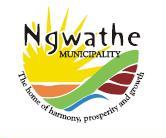 P.O. Box 359PARYS9585Tel: +27 (0) 56 811 2131 Fax: +27 (0)56 811 2046 Email: tsekedip@ngwathe.co.za____________________________________________________________________________                                                                              OFFICE OF THE MAYOR IDP PUBLIC PARTICIPATION NOTICEThe Mayor of Ngwathe Local municipality, Cllr Joey Mochela is in terms of the provisions of the Local Government: Municipal Finance Management Act: Chapter 4, Section 21 read together with the Local Government: Municipal Systems Act 32 of 2000: Chapter 5 Section 29, inviting Members of the public to attend the meetings as stated here below.Public Participation Process will commence according to the following schedule:  Enquiries can be directed to:Pule Tsekedi                                                                      SESM                                                                                  Email: tsekedip@ngwathe.co.za                                   Tel: 056 811 2131                                                              Trusting you find the above in order. _______________Adv. T Mokoena Municipal ManagerDateTownWardVenueTimeWard Councillors11/03/2014TuesdayPARYS13 & 18Parys Town Hall17h00Cllr SchoonwinkelCllr Vermaak